РЕЗЮМЕИскаков Виктор Владимирович Дата рождения – 24 марта 1960 года. Красноярский край, Манский район, ст.Камарчага.Национальность – русский. Семейное положение – женат.Детей – нет.Образование:1982  - 1989 г. «Красноярский политехнический институт». Эксплуатация автомобильного транспорта. Инженер-механик.1975 – 1979 г. «Красноярский строительный техникум». Техническое обслуживание и ремонт автомобилей. Техник-механик.Квалификационная проверка знаний по Безопасности Дорожного Движения, Охране труда, подготовка ИТР по надзору за безопасной эксплуатацией грузоподъемных машин и Промбезопасности по категории Подъемные сооружения.Опыт работы:Организация эксплуатации, ТО и ремонта транспорта и строительной техники, приобретение материалов и запасных частей, выпуск транспорта на линию, проведение инструктажа, учет работы автошин, АКБ, регистрация в ГИБДД и Гостехнадзоре.Водительский стаж – 34 года, категории ABCD.Работа с компьютером – пользователь Windows, MS Office, Internet.Английский язык – со словарем.Не судим.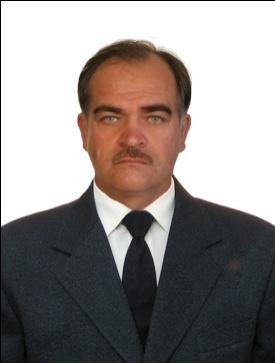 Красноярский край, г.Шарыпово,Ул.Российская, дом 13, кВ.1.Дом.тел. 21-4-97.Сот.тел. 8-913-596-93-16E-mail: iskakov_60_60@mail.ruГод приемаГод увольненияНаименование предприятияСпециальность19781978Ачинский автокомбинатАвтослесарь, водитель19791981Служба СА в/ч 28161Водитель, метролог19821982Магаданская геологоразведочная экспедицияСтарший инженер-механик19821983 г.Шарыпово АТБ-1 КЭС Начальник участка19831986г.Шарыпово Березовская ГРЭС-1 Мастер по ремонту оборудования топливоподачи19861987Шарыповское АТПавтослесарь19871989Красноярск СПТУ-50Мастер производственного обучения19891990Красноярск СОЛА-50Инженер-метролог19901991Красноярск автомехобслуживаниеСтарший кладовщик19912013г.Шарыпово КАТЭКэлектросетьМеханик, Инженерпо БДДСтарший мастер по автотранспорту20132014г.Шарыпово КАТЭКстройкомплексМеханик